                                    Druga gimnazija Varaždin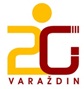 			Hallerova aleja 6a,  42000 VaraždinKLASA: 112-01/20-01/6URBROJ: 2186-145-01-20-9Varaždin, 26. veljače 2020Na temelju članka 24. Pravilnika o načinu i postupku zapošljavanja u Drugoj gimnaziji Varaždin, Druga gimnazija Varaždin donosi OBAVIJEST  O  REZULTATIMA NATJEČAJAobjavljenog dana 6. veljače 2020. godine na mrežnim stranicama i oglasnoj ploči Škole i Hrvatskog zavoda za zapošljavanjeNa temelju Izvješća Povjerenstava o provedenom postupku procjene i vrednovanja kandidata i rang listi kandidata Odlukom ravnateljice Škole, uz prethodnu suglasnost Školskog odbora od dana 25. veljače 2020. godine, za radno mjesto:nastavnik/ica latinskog jezika –1 izvršitelj, na određeno i puno radno vrijeme (22 sata nastave tjedno) do povratka odsutne radnice na rad izabrana je Ivona Canjuga, magistra edukacije latinskog jezika, rimske književnosti  i hrvatskog latiniteta.Ovom objavom na stranicama Škole svi kandidati smatraju se obaviještenima sukladno odredbama iz Natječaja.									Ravnateljica:									Zdravka Grđan, prof.